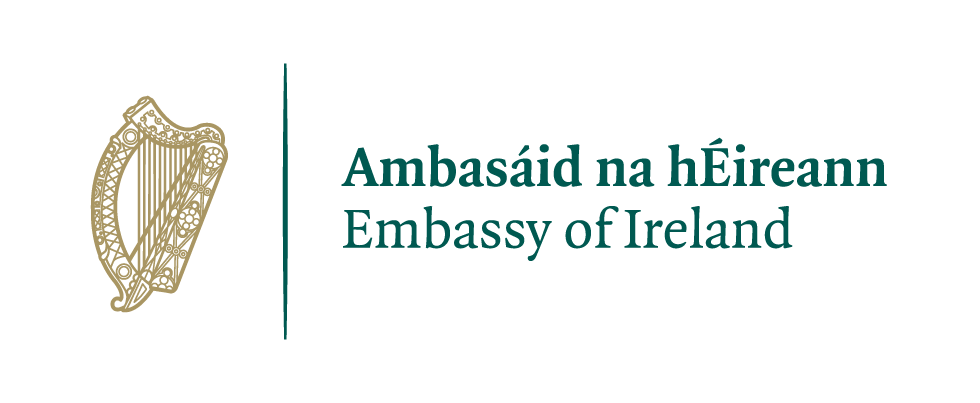 Embajada de Irlanda, MéxicoFondo de Cooperación para los Derechos Humanos 2022Formato de AplicaciónPresupuesto del proyecto (moneda local)
*Favor de modificar esta lista como sea necesario para incluir toda la información.SECCIÓN 1: DETALLES ORGANIZACIONALES SECCIÓN 1: DETALLES ORGANIZACIONALES Nombre de la Organización Aplicante:Región de operación en México, Costa Rica, El Salvador, Guatemala, Honduras o Nicaragua (proporcionar un mapa de las áreas si es posible):Nombre de la persona de contacto:Dirección Postal Completa:Tel:E-mail:Sitio Web: Estatus Organizacional (p.ej. Organización de Caridad, Sociedad Anónima, Sociedad Privada de Responsabilidad Ilimitada, Sociedad de Responsabilidad Limitada por Garantía, Sindicato, Otra- favor de especificar)Número de organización (si aplica):Número de compañía (si aplica): SECCIÓN 2: RESUMEN DEL PROYECTOSECCIÓN 2: RESUMEN DEL PROYECTOSECCIÓN 2: RESUMEN DEL PROYECTOSECCIÓN 2: RESUMEN DEL PROYECTOTítulo del Proyecto: Título del Proyecto: Título del Proyecto: Título del Proyecto: Breve Descripción del Proyecto (200 palabras máx)Breve Descripción del Proyecto (200 palabras máx)Breve Descripción del Proyecto (200 palabras máx)Breve Descripción del Proyecto (200 palabras máx)Tema del Proyecto y Cantidad Requerida (favor de palomear una opción)Tema del Proyecto y Cantidad Requerida (favor de palomear una opción)Tema del Proyecto y Cantidad Requerida (favor de palomear una opción)Tema del Proyecto y Cantidad Requerida (favor de palomear una opción)Igualdad de Género€10,000- €15,000 Defensoras y defensores de los Derechos Humanos y Ambientales €10,000- €15,000 Migración€10,000- €15,000 Cambio Climático y Medio Ambiente€10,000- €15,000Objetivos de Desarrollo Sostenible relevantes para el proyecto (máximo dos):Objetivos de Desarrollo Sostenible relevantes para el proyecto (máximo dos):Objetivos de Desarrollo Sostenible relevantes para el proyecto (máximo dos):Objetivos de Desarrollo Sostenible relevantes para el proyecto (máximo dos):Objetivos del Fondo relevantes para el proyecto (ver la guía de aplicación):Objetivos del Fondo relevantes para el proyecto (ver la guía de aplicación):Objetivos del Fondo relevantes para el proyecto (ver la guía de aplicación):Objetivos del Fondo relevantes para el proyecto (ver la guía de aplicación):Duración del Proyecto: Duración del Proyecto: Duración del Proyecto: Duración del Proyecto: Fecha de Inicio del Proyecto: Fecha de Inicio del Proyecto: Fecha de Inicio del Proyecto: Fecha de Inicio del Proyecto: Experiencia de la ONG/ Experiencia en la Localidad:Experiencia de la ONG/ Experiencia en la Localidad:Experiencia de la ONG/ Experiencia en la Localidad:Experiencia de la ONG/ Experiencia en la Localidad:Financiamiento previo de la Embajada de Irlanda (de ser así, proporcionar detalles incluyendo el año del proyecto, el título y la cantidad del financiamiento recibido):Financiamiento previo de la Embajada de Irlanda (de ser así, proporcionar detalles incluyendo el año del proyecto, el título y la cantidad del financiamiento recibido):Financiamiento previo de la Embajada de Irlanda (de ser así, proporcionar detalles incluyendo el año del proyecto, el título y la cantidad del financiamiento recibido):Financiamiento previo de la Embajada de Irlanda (de ser así, proporcionar detalles incluyendo el año del proyecto, el título y la cantidad del financiamiento recibido):SECCIÓN 3: DETALLES DEL PROYECTOProblemática: Favor de identificar la problemática que se va a abordar.Objetivos: ¿Qué espera lograr con este proyecto?   Especifique los objetivos medibles del proyecto(150 palabras máx.)Resultados esperados: Mencionar los resultados esperados a los que este proyecto aspira. (Resultados son los beneficios generales y/o cambios que resulten del proyecto, incluyendo en el largo plazo) (150 palabras máx.)Enfoque: Delinear los pasos específicos, a detalle, que el proyecto tomará para abordar los problemas identificados. ¿Por qué tomará estos pasos? Mencionar porqué esta es considerada la manera más efectiva de lograr los resultados esperados. (250 palabras máx.)¿A quién se beneficiará con este proyecto y a cuántas personas se beneficiará?Participación: Mencionar el rol de las/los beneficiarias/os en el diseño del proyecto, su implementación, monitoreo y evaluación (150 palabras máx.)Coordinación: ¿Existen proyectos similares que se estén llevando a cabo en la localidad por parte de otras organizaciones? Explicar cómo el proyecto se coordinará con otras/os actoras/es de desarrollo (incluyendo a los gobiernos locales/nacional cuando sea apropiado) y cómo se evitará la duplicación de esfuerzos. 100 palabras máx)Sostenibilidad: Delinear cómo los beneficios del proyecto se sostendrán más allá de la vida del proyecto. (150 palabras máx.)Riesgos del proyecto: Favor de definir los riesgos asociados al proyecto y las acciones que se emprenderán para mitigar la probabilidad de que estos riesgos ocurran, así como las acciones que se emprenderán para mitigar el impacto de ocurrencia. (150 palabras máx.)SECCIÓN 3: DETALLES FINANCIEROSRecursos: Los recursos materiales y humanos necesarios para llevar a cabo las actividades planeados deberán ser detallados aquí. P.ej. lo que se necesitará, cuántas personas trabajarán en el proyecto, cuáles son los costos, y de qué forma la contribución de la Embajada encaja en este plan. Planificación financiera, administración y control: ¿Quién será responsable de la planeación, la administración y el control de las finanzas del proyecto y cuáles son sus cualificaciones/experiencia?A. Entradas de RecursosPresupuesto del primer añoPresupuesto del primer añoContribución de la Embajada de IrlandaB. Otro financiamientoRecursos propiosOtras fuentes (La lista debe incluir el/los nombre(s) de/de los donador/es. Usar renglones extra como sea necesario)Total de entradas de recursos (A+B)Presupuesto del proyecto*Favor de enlistar todos los elementos anticipados del presupuestoPresupuesto Total del ProyectoContribución de la Embajada de Irlanda1. Costos del proyecto*Subtotal2. Costos indirectos del proyecto*SubtotalGrandes Totales